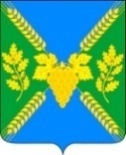 АДМИНИСТРАЦИЯ  МОЛДАВАНСКОГО  СЕЛЬСКОГО ПОСЕЛЕНИЯ  КРЫМСКОГО РАЙОНА ПОСТАНОВЛЕНИЕот                                                                                                                      №село МолдаванскоеОб утверждении муниципальной программы« Муниципальная политика и развитие гражданского общества в Молдаванском сельском поселении Крымского района » на 2023-2025 годыВ соответствии с Федеральным законом от 06 октября 2003 года №131-ФЗ «Об общих принципах организации самоуправления в Российской Федерации», постановлением администрации Молдаванского сельского поселения Крымского района от 22 августа 2014 года № 194 «Об утверждении порядка разработки, реализации и оценки эффективности реализации муниципальных программ Молдаванского сельского поселения Крымского района»,  п о с т а н о в л я ю:          1. Утвердить муниципальную программу «Муниципальная политика и развитие гражданского общества в Молдаванском сельском поселении Крымского района »  на 2023-2025 годы:1) подпрограмма «Поддержка деятельности территориального общественного самоуправления на территории Молдаванского сельского поселения Крымского района», (приложение №1)2) подпрограмма «Развитие муниципальной службы в Молдаванском сельском поселении Крымского района (приложение №2).          2.Установить, что в ходе реализации муниципальной программы «Муниципальная политика и развитие гражданского общества» 2023-2025 годы  мероприятия и объемы их финансирования подлежат ежегодной корректировке с учетом возможностей средств бюджета Молдаванского сельского поселения Крымского района.          3. Ведущему специалисту администрации А.В.Петря обеспечить обнародование настоящего постановления, а также размещение на официальном сайте администрации Молдаванского сельского поселения Крымского района в сети «Интернет».          4. Постановление администрации Молдаванского сельского поселения Крымского района от 27 декабря 2019 года №238 «Об утверждении муниципальной программы «Муниципальная политика и развитие гражданского общества в Молдаванском сельском поселении Крымского района  на 2020-2022 годы» признать утратившим силу.5. Постановление администрации Молдаванского сельского поселения Крымского района от 27.05.2022 №169 «О внесении изменений в постановление администрации Молдаванского сельского поселения Крымского района от 27 декабря 2019 года № 238 «Об утверждении муниципальной программы Молдаванского сельского поселения Крымского района « Муниципальная политика и развитие гражданского общества в Молдаванском сельском поселении Крымского района» на 2020-2022 годы признать утратившим силу.         6.Контроль за выполнением настоящего постановления возложить на  заместителя главы Молдаванского сельского поселения Крымского района А.А. Сайфулина.             7.Постановление вступает в силу со дня его подписания и распространяется на правоотношения  возникшие  с 1 января 2023 года.Глава Молдаванского сельского поселения  Крымского района                                                                 А.Н. Шахов ПРИЛОЖЕНИЕк постановлению администрации  Молдаванского  сельского поселенияКрымского района                                                                                                                                                                              от.  №МУНИЦИПАЛЬНАЯ ПРОГРАММА «МУНИЦИПАЛЬНАЯ ПОЛИТИКА И РАЗВИТИЕ ГРАЖДАНСКОГО ОБЩЕСТВА В МОЛДАВАНСКОМ  СЕЛЬСКОМ ПОСЕЛЕНИИ  КРЫМСКОГО РАЙОНА»  на 2023 - 2025 годыПАСПОРТмуниципальной программы «Муниципальная политика и развитие гражданского общества в Молдаванском  сельском поселении Крымского района» на 2023 - 2025 годыСодержание проблемы и обоснование необходимости её решения программными методамиОсуществление региональной политики основывается на положениях Конституции Российской Федерации, федерального законодательства, законодательства Краснодарского края и реализуется органами государственной власти Краснодарского края совместно с органами местного самоуправления, институтами гражданского общества.             Органами местного самоуправления Молдаванского сельского поселения Крымского района совместно с  территориальными общественными самоуправлениями заложены основы и созданы предпосылки для построения гражданского общества, привлечению жителей к активному участию в общественной жизни поселения. Прошли регистрацию в установленном порядке и работают на территории Молдаванского сельского поселения Крымского района 9 ТОС.              Многие граждане судят о работе всей системы муниципального управления именно по тому, как работают органы территориального общественного самоуправления. В этой связи особую актуальность приобретает мониторинг эффективности деятельности органов общественного самоуправления, проведение оценки эффективности расходования бюджетных средств, динамики изменения показателей, характеризующих качество жизни жителей, степени внедрения методов и принципов управления, обеспечивающих переход к более результативным моделям муниципального управления, распространение наиболее успешного опыта деятельности органов территориального общественного самоуправления посредством проведения конкурсов на звание «Лучший орган территориального общественного самоуправления».          Актуальным остаются вопросы создания условий для обеспечения органов местного самоуправления специалистами с высоким уровнем квалификации.          За время реализации мероприятий по развитию системы местного самоуправления в сформированы необходимые организационные и ресурсные предпосылки для обеспечения эффективного функционирования органов управления на муниципальном уровне и выполнения ими своих функций. При этом необходимо отметить, что эффективность использования данных ресурсов зависит от знаний и навыков работников органов местного самоуправления. Ключевым фактором, обеспечивающим эффективное использование ресурсов, является профессионализм кадров органов местного самоуправления.В этой связи в разряд первоочередных выдвигаются такие задачи, как подготовка, переподготовка и повышение квалификации руководителей и специалистов органов управления, работа по формированию и профессиональному развитию резерва кадров Молдаванского сельского поселения Крымского района.Цели, задачи, сроки и этапы реализации муниципальной  программыОсновные цели программы состоят в осуществлении поддержки инициатив территориальных общественных самоуправлений, действующих на территории Молдаванского сельского поселения Крымского района, повышении эффективности и результативности муниципальной службы.Для достижения этих целей предусматривается решение следующих задач:- повышение активности участия общественных объединений по месту жительства в решении социально значимых проблем населения Молдаванского сельского поселения Крымского района;- формирование механизмов конструктивного сотрудничества органов местного самоуправления Молдаванского сельского поселения Крымского района и территориальных общественных самоуправлений;- стимулирование и использование инициатив, перспективных проектов общественных объединений для решения социально значимых проблем;- содействие формированию и укреплению институтов гражданского общества; - влияние на социальную сферу и развитие демократических традиций в Молдаванском сельском поселении Крымского района;- совершенствование организации муниципальной службы;- формирование и совершенствование системы кадрового обеспечения муниципальной службы, правовых и организационных механизмов ее функционирования.Сроки реализации мероприятий муниципальной программы «Муниципальная политика и развитие гражданского общества в Молдаванском сельском поселении Крымского района» рассчитаны на 2023-2025 годы. Этапы реализации мероприятий данной программы не предусмотрены.Перечень отдельных мероприятий программыМуниципальной программой не предусмотрена реализация отдельных мероприятий, не включенных в подпрограммы.4.Обоснование ресурсного обеспечения муниципальной программыФинансовое обеспечение программы осуществляется за счет средств бюджета Молдаванского  сельского поселения Крымского района, выделяемых на поддержку органов территориального общественного самоуправления. Общий объем финансирования программы представлен в таблице 2.Объем финансирования программыТаблица 2.Объем финансирования работ по годам реализации программы уточняется при формировании проекта бюджета Молдаванского сельского поселения Крымского района на соответствующий год.              5.Сведения о показателях (индикаторах) муниципальной программыВ соответствии с целями программы социально-экономический эффект от реализации программы выражается в повышении гражданской активности в решении социально значимых проблем населения Молдаванского  сельского поселения Крымского района; оказании поддержки общественным объединениям в реализации разработанных ими инициатив по решению социально значимых проблем Молдаванского  сельского поселения Крымского района;  совершенствовании существующих и разработке новых механизмов конструктивного сотрудничества органов местного самоуправления Молдаванского сельского поселения Крымского района и органов территориального общественного самоуправления; создании условий для взаимодействия органов местного самоуправления Молдаванского сельского поселения Крымского района и общественных объединений в целях достижения общественного согласия, уменьшения социальной напряженности, роста стабильности населения Молдаванского  сельского поселения Крымского района, создание условий для улучшения качества жизни граждан пожилого возраста на основе развития сети отделений и служб социального обслуживания и совершенствования их деятельностиЭффективность реализации программы зависит от уровня финансирования мероприятий программы и их выполнения.6. Механизм реализации муниципальной  программы Текущее управление муниципальной программой осуществляет координатор муниципальной программы – администрация Молдаванского сельского поселения Крымского района. Общий контроль за ходом реализации программы осуществляет заместитель главы администрации Молдаванского  сельского поселения Крымского района, курирующий социальные вопросы, который организует реализацию программы;принимает решение о внесении в установленном порядке изменений в программу и несет ответственность за достижение целевых показателей программы;осуществляет мониторинг и анализ отчетов координаторов подпрограмм, иных исполнителей отдельных мероприятий программы;проводит оценку эффективности программы; готовит годовой отчет о ходе реализации программы; организует информационную и разъяснительную работу, направленную на освещение целей и задач  программы;размещает информацию о ходе реализации достигнутых результатах  программы на официальном сайте в сети «Интернет».Реализация программы выражается в повышении гражданской активности в решении социально значимых проблем населения Молдаванского  сельского поселения Крымского района; оказании поддержки общественным объединениям в реализации разработанных ими инициатив по решению социально значимых проблем Молдаванского  сельского поселения Крымского района;  совершенствовании существующих и разработке новых механизмов конструктивного сотрудничества органов местного самоуправления  Молдаванского сельского поселения Крымского района и органов территориального общественного самоуправления; создании условий для взаимодействия органов местного самоуправления  Молдаванского  сельского поселения Крымского района и общественных объединений в целях достижения общественного согласия, уменьшения социальной напряженности, роста стабильности населения Молдаванского  сельского поселения Крымского района.ПОДПРОГРАММА «О ПОДДЕРЖКЕ ОРГАНОВ ТЕРРИТОРИАЛЬНОГО ОБЩЕСТВЕННОГО САМОУПРАВЛЕНИЯ МОЛДАВАНСКОГО   СЕЛЬСКОГО ПОСЕЛЕНИЯ КРЫМСКОГО РАЙОНА»  на  2023-2025 годыПАСПОРТмуниципальной подпрограммы «О поддержке органов территориального общественного самоуправления  Молдаванского  сельского поселения Крымского района» на 2020-2022годы1.Содержание проблемы и обоснование необходимости её решения программными методамиНастоящая подпрограмма разработана в соответствии с Федеральным законом от 
6 октября 2003 № 131-ФЗ «Об общих принципах организации местного самоуправления в Российской Федерации и Уставом Молдаванского  сельского поселения Крымского района.        Территориальное общественное самоуправление – это самоорганизация граждан по месту их жительства, на части территории Молдаванского  сельского поселения Крымского района для самостоятельного осуществления и под свою ответственность собственных инициатив по вопросам местного значения.Благодаря приобретенному за 10 лет опыту самоорганизации и профессионализму органы территориального общественного самоуправления Молдаванского сельского поселения Крымского района являют собой не только значительный кадровый, но и интеллектуальный ресурс для выработки политики в самых различных сферах и принятия управленческих решений.Принятие муниципальных целевых программ «О поддержке органов территориального общественного самоуправления Молдаванского  сельского поселения Крымского района» на 2023 - 2025 годы позволит  территориальным общественным самоуправлениям ежегодно проводить социально значимые мероприятия с участием жителей села. Была осуществлена подписка ветеранов, пенсионеров, инвалидов и малообеспеченных граждан на периодические печатные издания, проведены консультации по налоговому законодательству, градостроительству и т.д.Органами местного самоуправления Молдаванского сельского поселения Крымского района совместно с территориальными общественными самоуправлениями заложены основы и созданы предпосылки для построения гражданского общества, привлечению жителей к активному участию в общественной жизни города.  Прошли регистрацию в установленном порядке и работают на территории  Молдаванского сельского поселения Крымского района 9 ТОС. В соответствии с действующим законодательством, и на основании Положения о территориальном общественном самоуправлении, утвержденным решением Совета Молдаванского сельского поселения Крымского района от 2 февраля 2006 года №27, каждый руководитель органа ТОС в рамках подпрограммы получает компенсационные выплаты на частичное возмещение затрат по содержанию жилых помещений, оплате коммунальных услуг, приобретению топлива.Ежегодно увеличивалось количество участников городских и краевых конкурсов на  звания «Лучший орган территориального общественного самоуправления Молдаванского  сельского поселения Крымского района», городского конкурса «Дом образцового содержания». Таким образом, инициативы территориальных общественных самоуправлений играют одну из важнейших ролей в процессе социального развития и составляют фундаментальную основу гражданского общества. Их полноценная деятельность является фактором, создающим благоприятные условия для развития экономики, социальной сферы и укрепления гражданского общества.В рамках подпрограммы будут осуществляться мероприятия и целевые проекты территориальных общественных самоуправлений, направленные на решение социально значимых проблем населения  Молдаванского  сельского поселения Крымского района. 2. Цели, задачи, сроки и этапы реализации муниципальной  подпрограммыОсновные цели подпрограммы состоят в осуществлении поддержки инициатив территориальных общественных самоуправлений, действующих на территории  Молдаванского  сельского поселения Крымского района. Для достижения этих целей предусматривается решение следующих задач:- повышение активности участия общественных объединений по месту жительства в решении социально значимых проблем населения Молдаванского  сельского поселения Крымского района;- формирование механизмов конструктивного сотрудничества органов местного самоуправления Молдаванского сельского поселения Крымского района и территориальных общественных самоуправлений;- стимулирование и использование инициатив, перспективных проектов общественных объединений для решения социально значимых проблем;- расширение числа жителей Молдаванского сельского поселения Крымского района, вовлекаемых в решение социально значимых проблем Молдаванского  сельского поселения Крымского района;- обеспечение информированности населения о деятельности различных институтов гражданского общества.Сроки реализации программы для достижения указанных целей и задач: 2023-2025 годы. Ожидаемые результаты реализации мероприятий программы: совершенствование существующих и разработка новых механизмов конструктивного сотрудничества органов местного самоуправления Молдаванского сельского поселения Крымского района и органов территориального общественного самоуправления; решение социально значимых проблем различных категорий населения  Молдаванского сельского поселения Крымского района; содействие формированию и укреплению институтов гражданского общества; влияние на социальную сферу и развитие демократических традиций в  Молдаванском  сельском поселении Крымского района.3.Перечень отдельных мероприятий подпрограммы с указанием источников и объёмов финансирования и сроков их реализацииТаблица №1В целом, комплексная реализация основных мероприятий подпрограммы будет стимулировать общественную активность и приведет к повышению эффективности деятельности органов местного самоуправления , что, в свою очередь, облегчит решение ряда социальных и экономических проблем  Молдаванского  сельского поселения .Программно – целевой подход к формированию и реализации подпрограммы поддержки деятельности органов местного самоуправления  на территории поселения будет способствовать плодотворному взаимодействию органов местного самоуправления и жителей села, формированию благоприятного общественного климата.Обоснование ресурсного обеспечения муниципальной подпрограммыФинансовое обеспечение подпрограммы осуществляется за счет средств бюджета  Молдаванского сельского поселения Крымского района, выделяемых на поддержку органов территориального общественного самоуправления. Общий объем финансирования подпрограммы представлен в таблице 2.Таблица 2.Объем финансирования подпрограммы, тыс. руб.       Объем финансирования работ по годам реализации подпрограммы уточняется при формировании проекта бюджета Молдаванского поселения Крымского района на соответствующий год.Сведения о показателях (индикаторах) муниципальной подпрограммыВ соответствии с целями программы социально-экономический эффект от реализации программы выражается в повышении гражданской активности в решении социально значимых проблем населения  Молдаванского сельского поселения Крымского района; оказании поддержки общественным объединениям в реализации разработанных ими инициатив по решению социально значимых проблем Молдаванского  сельского поселения Крымского района;  совершенствовании существующих и разработке новых механизмов конструктивного сотрудничества органов местного самоуправления  Молдаванского сельского поселения Крымского района и органов территориального общественного самоуправления; создании условий для взаимодействия органов местного самоуправления Молдаванского сельского поселения Крымского района и общественных объединений в целях достижения общественного согласия, уменьшения социальной напряженности, роста стабильности населения  Молдаванского сельского поселения Крымского района.Эффективность реализации подпрограммы зависит от уровня финансирования мероприятий Программы и их выполнения.6.Механизм реализации муниципальной  подпрограммыРеализация программы выражается в повышении гражданской активности в решении социально значимых проблем населения  Молдаванского сельского поселения Крымского района; оказании поддержки общественным объединениям в реализации разработанных ими инициатив по решению социально значимых проблем  Молдаванского  сельского поселения Крымского района;  совершенствовании существующих и разработке новых механизмов конструктивного сотрудничества органов местного самоуправления Молдаванского сельского поселения Крымского района и органов территориального общественного самоуправления; создании условий для взаимодействия органов местного самоуправления  Молдаванского  сельского поселения Крымского района и общественных объединений в целях достижения общественного согласия, уменьшения социальной напряженности, роста стабильности населения Молдаванского  сельского поселения Крымского района.Общий контроль за ходом реализации подпрограммы осуществляет заместитель главы администрации Киевского сельского поселения Крымского района, курирующий социальные вопросы.7. Оценка рисков реализации муниципальной подпрограммыЭффективность реализации программы и использования выделенных на неё средств  местного бюджетов обеспечивается за счет:прозрачности использования бюджетных средств;привлечения жителей поселения  к решению вопросов местного значения.  Оценка эффективности реализации мер по поддержке органов территориального общественного самоуправления будет осуществляться на основе индикатора, которым является: проведение более 10 массовых мероприятий с участием ветеранов, пенсионеров, инвалидов;ежемесячное предоставление компенсационных выплат руководителям органов территориального общественного самоуправления Молдаванского  сельского поселения Крымского района, зарегистрированных в установленном законодательством порядке;расширение числа участников проводимых в рамках программы городских конкурсов,  выставок, а также мероприятий, приуроченных к праздничным, юбилейным и памятным датам;ежегодное размещение в средствах массовой информации не менее 12 материалов об общественно полезной деятельности территориального общественного самоуправления на территории Молдаванского сельского поселения Крымского района;ежегодное изучение мнения не менее 20 жителей Молдаванского сельского поселения Крымского района по вопросам деятельности органов местного самоуправления, социально-экономической и политической ситуации в  Молдаванском  сельском поселении Крымского района, а также организация и проведение ежегодно не менее 2-х социологических опросов граждан  Молдаванского  сельского поселения Крымского района по вопросам местного значения.ПОДПРОГРАММА «РАЗВИТИЕ МУНИЦИПАЛЬНОЙ СЛУЖБЫ В  МОЛДАВАНСКОМ СЕЛЬСКОМ ПОСЕЛЕНИИ КРЫМСКОГО РАЙОНА» на  2023 - 2025 годы ПАСПОРТ подпрограммы «Развитие муниципальной службы в  Молдаванском  сельском поселении Крымского района» на 2023 - 2025 годы1.Содержание проблемы и обоснование необходимости её решения программными методамиПодпрограмма разработана в соответствии с Федеральным законом от 6 октября 2003 года № 131-ФЗ «Об общих принципах организации местного самоуправления в Российской Федерации», со статьей 35 Федерального закона от 2 марта 2007года№ 25-ФЗ «О муниципальной службе в Российской Федерации», статьей 33 Закона Краснодарского  края от  8 июня 2007 года №  1244-КЗ «О муниципальной службе в Краснодарском крае»,  согласно которым развитие муниципальной службы обеспечивается муниципальными программами развития муниципальной службы, финансируемыми соответственно за счет средств местных бюджетов.Местное самоуправление представляет собой один из элементов политической системы современной России, обеспечивающих реализацию принципа народовластия, и является центральным звеном в механизме взаимодействия гражданского общества и государства.Механизмом и инструментом реализации функций и задач органов местного самоуправления является муниципальная служба. В связи с этим развитие и совершенствование муниципальной службы является одним из условий повышения эффективности взаимодействия общества и власти.Одним из инструментов повышения эффективности муниципального управления является подготовка кадров. Повышение уровня знаний и овладение профессиональными навыками муниципальными служащими оказывает непосредственное влияние на качество и эффективность принимаемых решений.Необходимость улучшения качества профессиональной подготовки и повышения квалификации муниципальных служащих заслуживает первостепенного внимания.В целях повышения результативности деятельности муниципальных служащих нужно развивать систему повышения квалификации муниципальных служащих в администрации Молдаванского сельского поселения Крымского района.В современных условиях развитие системы местного самоуправления и муниципальной службы как его неотъемлемой составляющей осуществляется на основе комплексного подхода. Он подразумевает не только повышение образовательного и профессионального уровня муниципальных служащих, но и оценку персонала путем проведения аттестации, систему мероприятий по совершенствованию нормативной правовой базы, организационно-методическому и аналитическому сопровождению в сфере муниципальной службы, рациональное использование кадрового потенциала муниципальных служащих.С целью определения уровня профессиональных знаний, соответствия муниципальных служащих замещаемым должностям муниципальной службы проводится аттестация муниципальных служащих.Вместе с тем, в развитии муниципальной службы прослеживаются следующие проблемы:- отсутствие достаточного количества высококвалифицированных специалистов;- отсутствие системности в работе с кадровым резервом как основным источником обновления и пополнения кадрового состава муниципальной службы.Обозначенные проблемы взаимосвязаны и должны решаться системно. Реализация мероприятий подпрограммы будет способствовать формированию у муниципальных служащих необходимых профессиональных знаний, умений и навыков, позволяющих эффективно выполнять должностные обязанности в администрации Молдаванского сельского поселения Крымского  района, позволит создать оптимальные организационно-правовые предпосылки развития муниципальной службы в Молдаванском сельском поселении Крымского района.Решение проблемы развития муниципальной службы без использования программно-целевого метода может привести к снижению результативности мероприятий, проводимых разрозненно, бессистемно и непоследовательно при внедрении на муниципальной службе эффективных технологий и современных методов кадровой работы, формировании высококвалифицированного кадрового состава муниципальной службы, и, как следствие, к снижению профессионализма муниципальных служащих и эффективности муниципального управления в целом.2.Цели, задачи, сроки и этапы реализации муниципальной  подпрограммы Цели подпрограммы:- повышение эффективности и результативности муниципальной службы;- создание условий для развития и совершенствования муниципальной службы.Задачи подпрограммы:- совершенствование организации муниципальной службы;- профессиональное развитие муниципальных служащих;- формирование и совершенствование системы кадрового обеспечения муниципальной службы, правовых и организационных механизмов ее функционирования;- повышение престижа муниципальной службы и авторитета муниципальных служащих;- обеспечение открытости и прозрачности муниципальной службы;- создание системы непрерывной подготовки, профессиональной переподготовки и повышения квалификации муниципальных служащих за счет средств бюджета Молдаванского  сельского поселения Крымского района;- формирование кадрового резерва;- формирование единого Реестра муниципальных служащих;- внедрение и совершенствование механизмов формирования кадрового резерва, проведения аттестации и ротации муниципальных служащих;-проведение специальной оценки условий труда муниципальных служащих.Реализация поставленных задач позволит сформировать у муниципальных служащих необходимые профессиональные знания, умения и навыки, позволяющие эффективно выполнять должностные обязанности в администрации  Молдаванского  сельского поселения Крымского  района.подпрограмма будет реализована в 2023-2025 годах.3.Перечень отдельных мероприятий муниципальной программы с указанием источников и объёмов финансирования и сроков их реализацииТаблица №14.Обоснование ресурсного обеспечения муниципальной подпрограммыФинансовое обеспечение подпрограммы осуществляется за счет средств бюджета  Молдаванского сельского поселения Крымского района, выделяемых на развитие муниципальной службы в Молдаванском сельском поселении  Крымского района. Общий объем финансирования Программы представлен в таблице 2.Таблица 2.Объем финансирования подпрограммы, тыс. руб.Объем финансирования работ по годам реализации подпрограммы уточняется при формировании проекта бюджета Молдаванского сельского поселения Крымского района на соответствующий год.5.Сведения о показателях (индикаторах) муниципальной программы.                                                                                                Таблица 36.Механизм реализации муниципальной  подпрограммыТекущее управление реализацией подпрограммы осуществляется администрацией Молдаванского сельского поселения Крымского  района, который выполняет следующие функции:- разрабатывает в пределах своих полномочий проекты нормативных правовых актов, необходимых для реализации подпрограммы;- ежегодно подготавливает в установленном порядке предложения по уточнению перечня программных мероприятий на очередной финансовый год, уточняет затраты на реализацию этих мероприятий, а также механизм реализации подпрограммы;- анализирует реализацию подпрограммы и обобщает информацию о выполнении запланированных мероприятий подпрограммы.Финансирование подпрограммы осуществляется за счет средств местного бюджета в соответствии с решением Совета Молдаванского  сельского поселения Крымского района о бюджете на очередной финансовый год.7.Оценка рисков реализации муниципальной подпрограммыРиски, связанные с реализацией подпрограммы, и способы их минимизации представлены в таблице 4.Риски, связанные с реализацией подпрограммы, и способы их минимизацииТаблица 4Специалист 1-ой категории                                                                Н.В. ГазарянНаименование муниципальной программы«Муниципальная политика и развитие гражданского общества в Молдаванском  сельском поселении Крымского района» на 2023 - 2025 годы (далее – программа)Основания для разработки  муниципальной программыЗакон Краснодарского края от 8 июня 2007 № 1244-КЗ «О муниципальной службе в Краснодарском крае»;Устав Молдаванского  сельского поселения Крымского района,постановление  администрации Молдаванского  сельского поселения  Крымского района №194от 22 августа 2014года «Об утверждении порядка разработки, реализации и оценки эффективности  реализации муниципальных программ Молдаванского  сельского поселения Крымского района»Координатор муниципальной программы Администрация Молдаванского сельского поселения Крымского районаПодпрограммы муниципальной программы1) подпрограмма «О поддержке органов территориального общественного самоуправления Молдаванского сельского поселения Крымского района»  на 2023 - 2025 годы (приложение №1);2) подпрограмма «Развитие муниципальной службы в Молдаванского сельском поселении Крымского района» на 2023 -2025 годы (приложение №2).Координаторы подпрограмм муниципальной программыАдминистрация Молдаванского  сельского поселения Крымского районаВедомственные целевые программыНе предусмотрены Субъект бюджетного планированияАдминистрация  Молдаванского сельского поселения Крымского районаИные исполнители отдельных мероприятийПрограммыне предусмотреныЦели муниципальной программы Совершенствование механизмов управления развитием Молдаванского сельского поселения Крымского района;консолидация общества на основе идей утверждения в общественном сознании нравственных и духовных ценностей; формирование механизма партнерских отношений между органами муниципальной  власти и  территориальных общественных самоуправлений, действующих на территории Молдаванского  сельского поселения Крымского района, на основе единства интересов, взаимного доверия, открытости и заинтересованности в позитивных  изменениях в процессе формирования гражданского общества.Задачи муниципальной программы Создание условий для взаимодействия органов местного самоуправления  Молдаванского сельского поселения Крымского района и общественных объединений в целях достижения общественного согласия; - уменьшение социальной напряженности, роста стабильности населения Молдаванского сельского поселения Крымского района;- формирование и совершенствование системы кадрового обеспечения муниципальной службы, правовых и организационных механизмов ее функционирования;- повышение престижа муниципальной службы и авторитета муниципальных служащих;- создание системы непрерывной подготовки, профессиональной переподготовки и повышения квалификации муниципальных служащих за счет средств бюджета Молдаванского  сельского поселения Крымского  района.Перечень целевых показателей муниципальной программы- количество выданных справок;- количество муниципальных служащих, прошедших повышение квалификации или переподготовку (с получением свидетельства государственного образца) за счет средств местного бюджета;- количество муниципальных служащих, прошедших обучение по профильным направлениям за счет средств местного бюджета (с получением свидетельства установленного образца);- отношение количества муниципальных служащих, данные о которых включены в информационную систему реестра должностей муниципальной службы, к общему количеству муниципальных служащих;- доля аттестации муниципальных служащих от общего количества муниципальных служащих, подлежащих аттестацииЭтапы и сроки реализации муниципальной программы2023-2025годыОбъемы бюджетных ассигнований муниципальной программы Общий объем финансирования в 2023–2025 гг.: 360,0 тыс. руб., в том числе:2023 год – 120,0 тысяч рублей2024 год – 120,0 тысяч рублей,2025 год – 120,0 тысяч рублей.Контроль за выполнением муниципальной программыКонтроль за выполнением муниципальной программы осуществляет администрация и Совет  Молдаванского  сельского поселения Крымского районаНаименование подпрограммыОбъем финансирования, всего, тыс.руб.в том числе по годам(тыс.руб)в том числе по годам(тыс.руб)в том числе по годам(тыс.руб)Наименование подпрограммыОбъем финансирования, всего, тыс.руб.2023 г.2024 г.2025 г.на реализацию подпрограммы  «О поддержке органов территориального общественного самоуправления Молдаванского сельского поселения Крымского района»  на 2020 - 2022 годы 327,0109,0109,0109,0Оплата членских взносов в Ассоциацию муниципальных образований33,011,011,011,0Всего:360,0120,0120,0120,0ПРИЛОЖЕНИЕ №1к муниципальной программе«Муниципальная политика и развитие гражданского общества в  Молдаванском  сельском поселенииКрымского района»на 2023-2025 годыНаименование подпрограммыМуниципальная подпрограмма «О поддержке органов территориального общественного самоуправления Молдаванского сельского поселения Крымского района» на 2023-2025 годы (далее – подпрограмма)Основания для разработки программыФедеральный закон от  6 октября 2003 года № 131-ФЗ «Об общих принципах организации местного самоуправления в Российской Федерации»,Устав Молдаванского  сельского поселения Крымского районаОсновные разработчики подпрограммыАдминистрация  Молдаванского  сельского поселения Крымского районаКоординатор муниципальной программы Администрация  Молдаванского сельского поселения Крымского районаЦели муниципальной подпрограммы Поддержка инициатив территориальных общественных самоуправлений, действующих на территории Молдаванского  сельского поселения Крымского района.Задачи муниципальной подпрограммы -Повышение активности участия общественных объединений по месту жительства в решении социально значимых проблем населения Молдаванского  сельского поселения Крымского района;-формирование механизмов конструктивного сотрудничества органов местного самоуправления Молдаванского сельского поселения Крымского района и территориальных общественных самоуправлений;-стимулирование и использование инициатив, перспективных проектов общественных объединений для решения социально значимых проблем.Перечень целевых показателей муниципальной подпрограммы-Повышение гражданской активности в решении социально значимых проблем населения Молдаванского  сельского поселения Крымского района; -оказание поддержки общественным объединениям в реализации разработанных ими инициатив по решению социально значимых проблем  Молдаванского сельского поселения Крымского района;  
-совершенствование существующих и разработка новых механизмов конструктивного сотрудничества органов местного самоуправления Молдаванского  сельского поселения Крымского района и  органов территориального общественного самоуправления; -создание условий для взаимодействия органов местного самоуправления  Молдаванского  сельского поселения Крымского района и общественных объединений в целях достижения общественного согласия; -уменьшение социальной напряженности, роста стабильности населения Молдаванского  сельского поселения Крымского района.Объемы бюджетных ассигнований муниципальной подпрограммы Общий объем финансирования в 2023–2025 гг.: 360,0 тыс. руб., в том числе:2023 году – 120,0 тысяч рублей2024 году – 120,0 тысяч рублей,2025 году – 120,0 тысяч рублей.Контроль за выполнением муниципальной подпрограммыКонтроль за выполнением муниципальной подпрограммы осуществляет администрация и Совет  Молдаванского  сельского поселения Крымского района№ п/пНаименованиемероприятийОжидаемые результатыСроки исполнения Источник финансированияОбъём финансирования, тыс.руб.Объём финансирования, тыс.руб.Объём финансирования, тыс.руб.Объём финансирования, тыс.руб.№ п/пНаименованиемероприятийОжидаемые результатыСроки исполнения Источник финансирования202320242025Всего234567891Компенсационные выплаты 9чел. *1000,00*12мес.членам территориального общественного самоуправления на частичное возмещение затрат  по содержанию  помещений  Советов ТОС, приобретению канцелярских товаровУлучшение организации деятельности органов территориального общественного самоуправления  Молдаванского  сельского поселения Крымского района, -привлечение  населения к участию в решении вопросов благоустройства,  санитарного состояния  и озеленения территории, профилактике правонарушений, работе с молодежью, социальной работе;формирование благоприятного общественного мнения о деятельности  органов  территориального  общественного самоуправления;-вовлечение  населения  поселения в общественную деятельность  по решению вопросов местного значенияЕжемесячно, в течение периода действия подпрограммыБюджет   Молдаванского сельского поселения Крымского района109,0109,0109,0327,0Оплата членских взносов в Ассоциацию муниципальных образований	Бюджет   Молдаванского сельского поселения Крымского района11,011,011,033,0ИТОГОИТОГОИТОГО120,0120,0120,0360,0Направление финансирования2023 -2025 гг., всегоВ том числе по годамВ том числе по годамВ том числе по годамНаправление финансирования2023 -2025 гг., всего2023 г.2024 г.2025 г.Компенсационные выплаты органам местного самоуправления на частичное возмещение затрат, приобретению канцелярских товаров327,0109,0109,0109,0Оплата членских взносов в Ассоциацию муниципальных образований33,011,011,011,0Итого финансовых средств на реализацию Программы 360,0120,0120,0120,0ПРИЛОЖЕНИЕ №2к муниципальной программе «Муниципальная политика и развитие гражданского общества в  Киевском сельском поселении Крымского района»на 2023-2025 годыНаименование муниципальной подпрограммыМуниципальная подпрограмма «Развитие муниципальной службы в  Молдаванском  сельском поселении Крымского района» на 2023 - 2025 годы (далее – подпрограмма)Основания для разработки подпрограммыФедеральные законы:Закон Краснодарского края от 8 июня 2007 № 1244-КЗ «О муниципальной службе в Краснодарском крае»;Устав  Молдаванского  сельского поселения Крымского районапостановление  администрации  Молдаванского сельского  поселения  Крымского района №194 от 22.08.2014года «Об утверждении порядка разработки, реализации и оценки эффективности реализация муниципальных программ Молдаванского сельского поселения Крымского района»Основные разработчики подпрограммыАдминистрация Молдаванского сельского поселения Крымского районаКоординатор муниципальной подпрограммы Администрация Молдаванского сельского поселения Крымского районаЦели муниципальной подпрограммы Повышение эффективности и результативности муниципальной службы.Создание условий для развития и совершенствования муниципальной службы Задачи муниципальной подпрограммы -Профессиональное развитие муниципальных служащих;-формирование и совершенствование системы кадрового обеспечения муниципальной службы, правовых и организационных механизмов ее функционирования; повышение престижа муниципальной службы и авторитета муниципальных служащих;-создание системы непрерывной подготовки, профессиональной переподготовки и повышения квалификации муниципальных служащих за счет средств бюджета Молдаванского сельского поселения Крымского  района;- формирование кадрового резерва;-внедрение и совершенствование механизмов формирования кадрового резерва, проведения аттестации и ротации муниципальных служащих;-приведение рабочих мест муниципальных служащих в соответствии с нормами трудового законодательства Перечень целевых показателей муниципальной подпрограммы-количество муниципальных служащих, прошедших                          курсы повышения квалификации (с получением                          удостоверения) за счет средств бюджета   Молдаванского  сельского поселения Крымского района в 2023-2025 годах – 8 муниципальных служащих;- количество муниципальных служащих, прошедших профессиональную переподготовку (с получением диплома о профессиональной переподготовке государственного образца) за счет средств бюджета  Молдаванского сельского поселения Крымского района в 2023-2025 годах - 8 муниципальных служащих;-проведение  аттестации муниципальных служащих;-проведение специальной оценки условий труда Объемы бюджетных ассигнований муниципальной подпрограммы финансирование не предусмотреноКонтроль за выполнением муниципальной подпрограммыКонтроль за выполнением муниципальной программы осуществляет администрация  и Совет  Молдаванского  сельского поселения Крымского района                                                                                                                                                                 №п\пНаименованиемероприятийИсточники финансирова-нияОбъем финансирования (тыс.руб.)Объем финансирования (тыс.руб.)Объем финансирования (тыс.руб.)Ожидаемые результаты реализации мероприятий программыМуниципальный заказчик  мероприятия, исполнитель  мероприятия                                                                                                                                                                 №п\пНаименованиемероприятийИсточники финансирова-ния2023г.2024г.2025 г.Ожидаемые результаты реализации мероприятий программыМуниципальный заказчик  мероприятия, исполнитель  мероприятия123456781. Совершенствование нормативной правовой базы по вопросам развития муниципальной службы1. Совершенствование нормативной правовой базы по вопросам развития муниципальной службы1. Совершенствование нормативной правовой базы по вопросам развития муниципальной службы1. Совершенствование нормативной правовой базы по вопросам развития муниципальной службы1. Совершенствование нормативной правовой базы по вопросам развития муниципальной службы1. Совершенствование нормативной правовой базы по вопросам развития муниципальной службы1. Совершенствование нормативной правовой базы по вопросам развития муниципальной службы1. Совершенствование нормативной правовой базы по вопросам развития муниципальной службы1.1Разработка и принятие муниципальных правовых актов в соответствии с федеральным законодательством и  законодательством Краснодарского края ----Совершенствование и развитие нормативных правовых актов, регулирующих вопросы муниципальной службыАдминистрации  Молдаванского сельского поселения Крымского района2. Создание условий для профессионального развития и подготовки кадров2. Создание условий для профессионального развития и подготовки кадров2. Создание условий для профессионального развития и подготовки кадров2. Создание условий для профессионального развития и подготовки кадров2. Создание условий для профессионального развития и подготовки кадров2. Создание условий для профессионального развития и подготовки кадров2. Создание условий для профессионального развития и подготовки кадров2. Создание условий для профессионального развития и подготовки кадров2.1.Подготовка муниципальных служащих на курсах повышения квалификациибюджет  Молдаванского сельского поселения Крымского района0,00,00,0обновление теоретических и 
практических знаний и навыков 
муниципальных служащих Администрация  Молдаванского сельского поселения Крымского района2.2.Профессиональная переподготовка муниципальных служащихбюджет  Молдаванского сельского поселения Крымского района0,00,00,0получение муниципальными 
служащими дополнительных 
знаний, умений и навыков для 
выполнения нового вида 
профессиональной деятельности Администрация  Молдаванского сельского поселения Крымского района2.3.Оплата членских взносов в Ассоциацию муниципальных образованийбюджет Молдаванского сельского поселения Крымского района  11,011,011,0Администрация  Молдаванского сельского поселения Крымского районаИтого по подпрограмме33,011,011,011,0Всего33,0Направление финансирования2023- 2025 гг., всегоВ том числе по годамВ том числе по годамВ том числе по годамНаправление финансирования2023- 2025 гг., всего2023 г.2024 г.2025 г.Подготовка муниципальных служащих на курсах повышения квалификации0,00,00,00,0Профессиональная переподготовка муниципальных служащих0,00,00,00,0Оплата членских взносов в Ассоциацию муниципальных образований33,011,011,011,0Итого финансовых средств на реализацию Программы 33,011,011,011,0№ п/пПоказатель (индикатор)Ед.изм.Значения показателейЗначения показателейЗначения показателейЗначения показателейЗначения показателейЗначения показателейЗначения показателейЗначения показателейЗначения показателейЗначения показателей№ п/пПоказатель (индикатор)Ед.изм.2021 год2021 год2022 год2022 год2023 год2023 год2024 год2024 год2025 год2025 год№ п/пПоказатель (индикатор)Ед.изм.Базовый вариантС учётом доп.средствБазовый вариантС учётом доп.средствБазовый вариантС учётом доп.средствБазовый вариантС учётом доп.средствБазовый вариантС учётом доп.средств123456789101112131Количество муниципальных служащих, прошедших курсы повышения квалификации (с получением удостоверения) чел3-3-------3Количество рабочих мест, на которых проведена специальная оценка условий трудашт15---------№п/пСодержание рисковАнализ причин возникновения рисковСпособы минимизации  рисков12341.Невыполнение в полном объеме намеченных подпрограммой мероприятий, требующих финансирования за счет средств бюджета  Молдаванского  сельского поселения Крымского района Нестабильность экономической ситуации в  Молдаванском  сельском поселении Крымского района может повлечь снижение финансирования мероприятий подпрограммы из бюджета  Молдаванского сельского поселения Крымского  района         Проведение своевременной корректировки целей и сроков реализации подпрограммы, ее мероприятий, перераспределение объемов финансирования мероприятий подпрограммы в зависимости от динамики и темпов решения ее задач2.Влияние организационно-штатных мероприятий, проводимых органами местного самоуправления Молдаванского  сельского поселения Крымского  района на целевые индикаторы и показатели подпрограммы Изменение численности муниципальных служащихСвоевременная корректировка целевых индикаторов и показателей подпрограммы, а также ее мероприятий